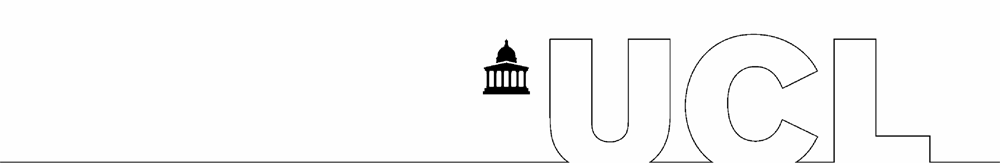 CONFIRMATION OF PATERNITY/PARTNER’S LEAVE
Personal Details
Please indicate as appropriate:I enclose a copy of the MAT B1/adoption matching certificate 				I enclose a copy of the birth/adoption placement certificate 															CONFIRMATION OF PATERNITY LEAVE PERIODIf taking paternity leave before the birth/adoption:The expected week of childbirth/adoption placement is ………………………………………..*The dates of my paternity leave will be. ………………………………………………………...If taking paternity leave after the birth/adoption (please send after the actual birth/placement):The actual date of birth/placement was  ………………………………………………………….*The dates of my paternity leave were: ….. ………………………………………………………...

*COMPULSORY FIELDS_												DECLARATION You must be able to tick all three boxes below to receive ordinary paternity leave and pay.I declare that:I amthe baby’s biological father, ormarried to or in a civil partnership with the birth parent, orliving with the birth parent in an enduring family relationship, but am not an immediate relative, and					  I will have responsibility for the child’s upbringing, and				  
I will take time off work to support the birth parent or care for the child.		SIGNED:  …………………………………………    DATE: …………………………Please contact HR Services with any queries regarding your paternity leave entitlements. Further details on paternity leave entitlements can be found at:https://www.ucl.ac.uk/hr/docs/parental-leave.phpTO: LINE MANAGER The above is entitled to four weeks paid paternity leave.Please sign below indicating your approval of the above.SIGNED:  …………………………………….	NAME: ……………………………………….DATE: ………………………………………..The form should be returned to HR Services Team within 1 week of the employee taking Paternity Leave. 
											Surname:	Forenames:Email:Tel no:UCL Employee Number:UCL Employee Number:UCL Department / Division:Post ID:Line Manager:Line Manager:Human Resources Human Resources Human Resources Human Resources Human Resources Human Resources Human Resources Human Resources Human Resources Human Resources Human Resources Human Resources Human Resources Human Resources Actioned By:Actioned By:Date:Brought Forward:Brought Forward:Brought Forward:Verified By:Date:Date:RL Verified:Payroll Payroll Payroll Payroll Payroll Payroll Payroll Payroll Actioned By:Date:Verified By:Date:Pension Scheme:   Pension Scheme:   USSUSSNHSNHSNHSNHSSAUL